.Intro: 32 - Position:ClosedMAN'S STEPSSIDE, TOGETHER, SIDE SHUFFLE, ROCK STEP FORWARD, SHUFFLE TURN ¼ RIGHTClosed positionLeft Open Promenade PositionSIDE, TOGETHER, FORWARD SHUFFLE, MILITARY PIVOT, FORWARD SHUFFLELady passes across in front of man to change sidesRight Open Promenade PositionLeft Open Promenade PositionWALK FORWARD, WALK FORWARD, FORWARD SHUFFLE (TWICE), SIDE STEP TURN ¼ LEFT, STEP FORWARD TURN ¼ LEFT, FORWARD SHUFFLEMan left to lady's right and raise over lady's head as lady places in front of manChange hands, man right to lady's left and raise over lady's head as lady place to rightRight Open Promenade PositionSTOMP, HOLD, MILITARY PIVOT, STEP FORWARD, PIVOT ¼ TURN, TOGETHER, TOUCHRelease handsClosed PositionREPEATLADY'S STEPSSIDE, TOGETHER, SIDE SHUFFLE, BACK ROCK, SHUFFLE TURN ¼ LEFTClosed PositionLeft Open Promenade PositionSIDE, TOGETHER, FORWARD SHUFFLE, MILITARY PIVOT, FORWARD SHUFFLELady passes across in front of man to change sidesRight Open Promenade PositionLeft Open Promenade PositionSIDE STEP TURN ¼ LEFT, STEP BACK TURN ¼ LEFT, SHUFFLE BACK, SIDE STEP TURN ¼ LEFT, STEP FORWARD TURN ¼ LEFT, FORWARD SHUFFLEMan left to lady's right and raise over lady's head as lady places in front of manChange hands, man right to lady's left and raise over lady's head as lady place to rightRight Open Promenade PositionSTOMP, HOLD, MILITARY PIVOT, STEP FORWARD, PIVOT ¼ TURN, TOGETHER, TOUCHRelease handsClosed PositionREPEATContact: servicep@globetrotter.net – Web: http://lindasansoucy.voila.netH & D Shuffle (P)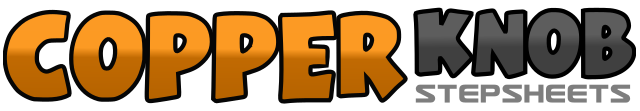 .......Count:32Wall:0Level:Improver Partner / Circle.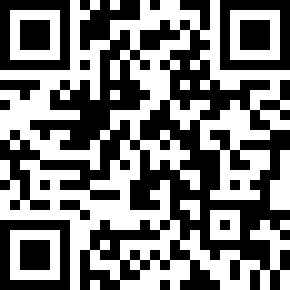 Choreographer:Linda Sansoucy (CAN) - March 2011Linda Sansoucy (CAN) - March 2011Linda Sansoucy (CAN) - March 2011Linda Sansoucy (CAN) - March 2011Linda Sansoucy (CAN) - March 2011.Music:Love Is Strange - Dolly Parton & Kenny RogersLove Is Strange - Dolly Parton & Kenny RogersLove Is Strange - Dolly Parton & Kenny RogersLove Is Strange - Dolly Parton & Kenny RogersLove Is Strange - Dolly Parton & Kenny Rogers........1-2Step left to side, step right together OLOD3&4Side shuffle to the left5-6Rock right forward, recover to left7&8Shuffle right turn ¼ right RLOD1-2Step left to side, step right together OLOD3&4Chassé forward left, right, left5-6Step right forward, ½ pivot left LOD7&8Chassé forward right, left, right1Step left forward LOD2Step right forward3&4Chassé forward left, right, left5Step right forward LOD6Step left forward7&8Chassé forward right, left, right1-2Stomp left forward, hold3-4Step right forward, ½ pivot left RLOD5-6Step right forward, turn ¼ left (weight to left)7Step right together8Touch left together1-2Step right to side, step left together ILOD3&4Side shuffle to the right5-6Rock left back, recover to right7&8Shuffle left turn ¼ left RLOD1-2Step right to side, step left together3&4Chassé forward right, left, right5-6Step left forward, ½ pivot right LOD7&8Chassé forward left, right, left1Turn ¼ left and step side on right ILOD2Turn ¼ left and step left back RLOD3&4Chassé back right, left, right5Turn ¼ left and step side on left OLOD6Turn ¼ left and step right forward LOD7&8Chassé forward left, right, left1-2Stomp right forward, hold3-4Step left forward, ½ pivot right RLOD5-6Step left forward, turn ¼ right ILOD7Step left together8Touch right together